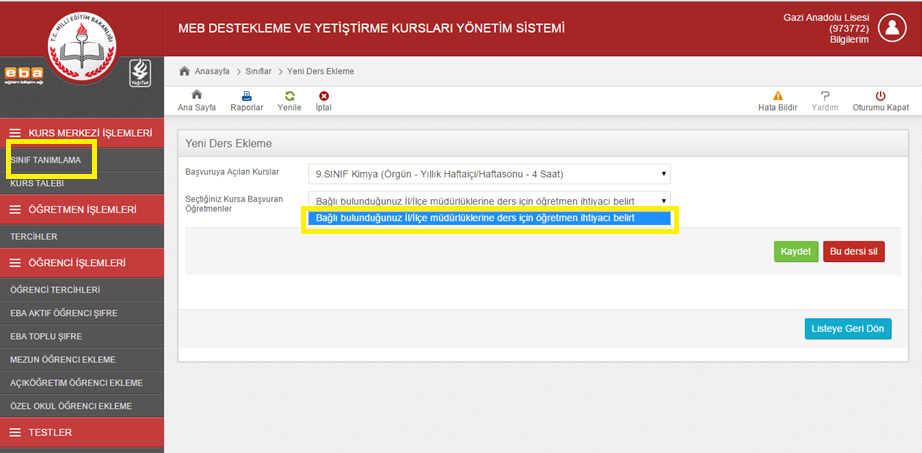 Okul ve Kurumlarımız Öğretmeni bulunmayan sınıflar için yukarıda gösterildiği biçimde  öğretmen talebinde bulunacaklardır.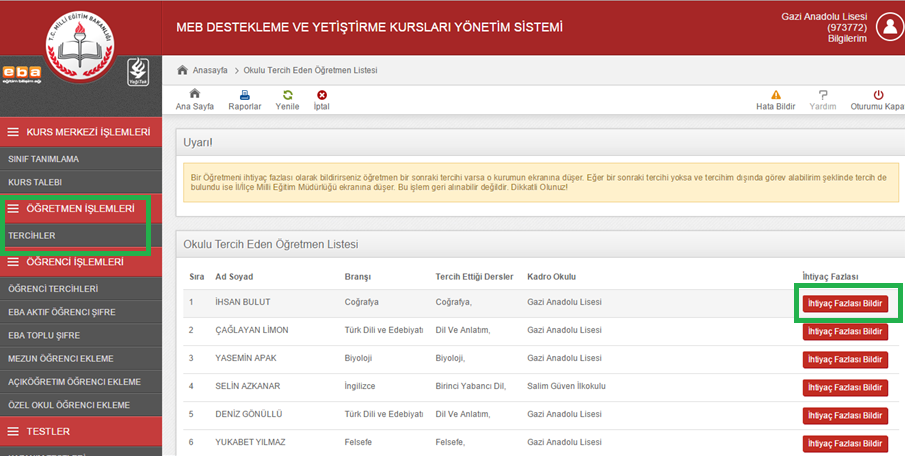 Okul ve Kurumlarımız okul ve kurumlarında ders veremedikleri öğretmenlerin; Bu işlemler ile tercih ettikleri okullarda açılan kurslarda görev almayacak öğretmenlerin e-Kurs modülü üzerinden ihtiyaç fazlası olarak bildirilmesi işlemlerinin yapılması gerekmektedir.